MANUAL INSTALAÇÃO DO APLICATIVO CÂMARA NA PALMA DA MÃOiOS - SAFARI- Clicar no banner no site da Câmara https://matiasbarbosa.mg.leg.br/    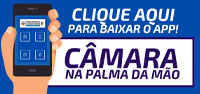 OU entrar no site https://camara-municipal-de-matias-barbosa.github.io/Camara-na-Palma-da-Mao/2- Na parte inferior clicar no ícone:   ;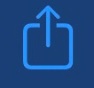 
3- Escolha a opção:  ;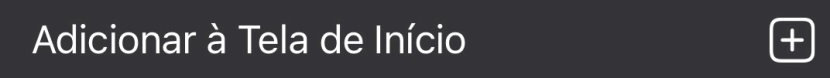 
4- Clique em ADICIONAR:  ;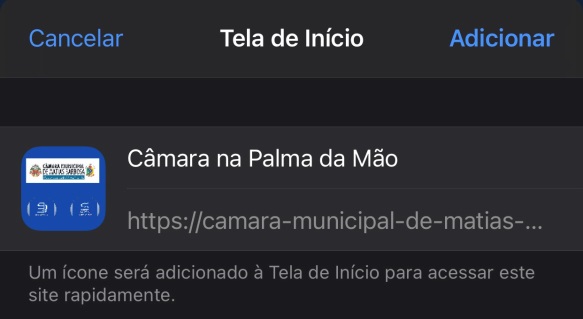 MANUAL INSTALAÇÃO DO APLICATIVOCÂMARA NA PALMA DA MÃOANDROID - INTERNET- Clicar no banner no site da Câmara https://matiasbarbosa.mg.leg.br/    OU entrar no site https://camara-municipal-de-matias-barbosa.github.io/Camara-na-Palma-da-Mao/
2- No canto superior direito clicar no ícone com 3 barras: ;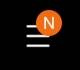 
3-  Escolha a opção “+ Adicionar a página a”:  ;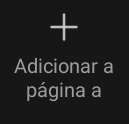 
4- Escolha a opção: “Tela inicial”:  ;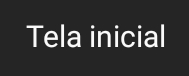 
5- Clique em “ADICIONAR”:  ;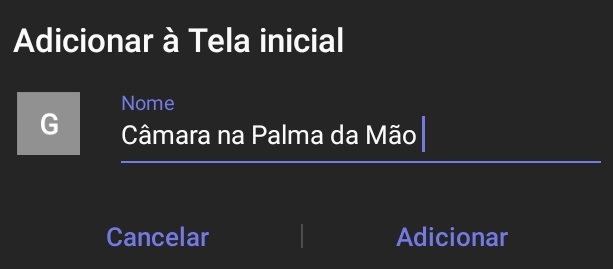 
6- Confirme clicando em “ADICIONAR” novamente:  ;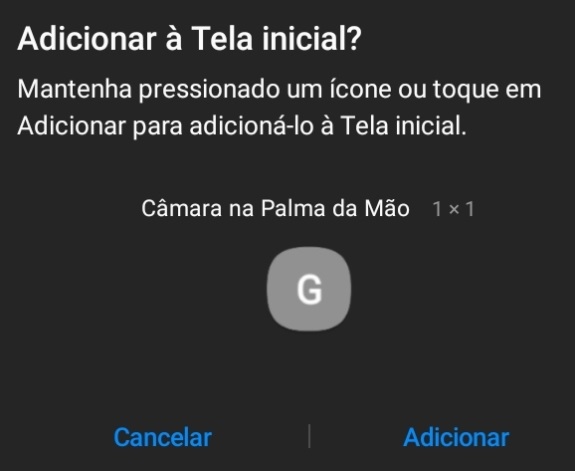 MANUAL INSTALAÇÃO DO APLICATIVOCÂMARA NA PALMA DA MÃOANDROID - CHROME- Clicar no banner no site da Câmara https://matiasbarbosa.mg.leg.br/    OU entrar no site https://camara-municipal-de-matias-barbosa.github.io/Camara-na-Palma-da-Mao/

2- No canto superior direito clicar no ícone com 3 pontos:   ;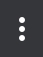 
3- Escolha a opção “Adicionar à tela inicial”: ;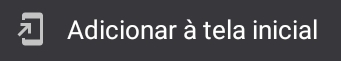 
4- Clique em “ADICIONAR”:  ;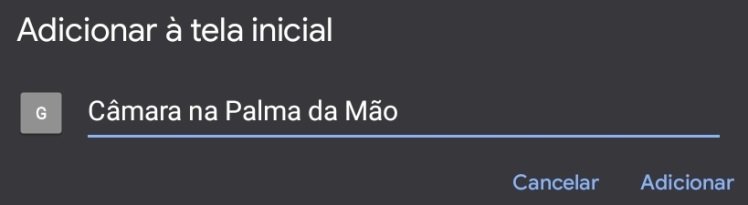 
5- Confirme clicando em “ADICIONAR” novamente:  ;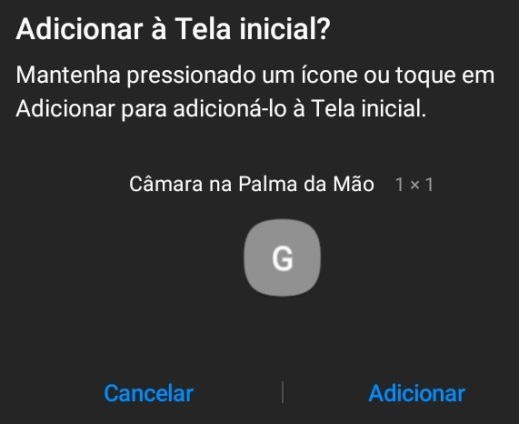 